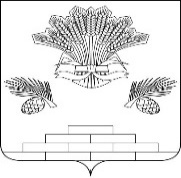 АДМИНИСТРАЦИЯ ЯШКИНСКОГО МУНИЦИПАЛЬНОГО ОКРУГА ПОСТАНОВЛЕНИЕ«19» декабря 2022 г. № 1300-пЯшкинский муниципальный округО внесении адреса земельных участков в федеральную информационную адресную систему (ФИАС) сведений об адресных объектах: поселок станции Литвиново, улица Железнодорожная, земельный участок 6, земельный участок 6аНа основании процедуры инвентаризации, в целях упорядочения нумерации объектов недвижимого имущества и исправления неверно ранее внесенных данных в ФИАС, руководствуясь Федеральным законом №443-ФЗ «О федеральной информационной адресной системе и о внесении изменений в Федеральный закон «Об общих принципах организации местного самоуправления в Российской Федерации»,  постановлением Правительства Российской Федерации от 19.11.2014 №1221 «Об утверждении Правил присвоения, изменения и аннулирования адресов», руководствуясь Уставом Яшкинского муниципального округа, администрация Яшкинского муниципального округа постановляет:Внести сведения в ФИАС об адресных объектах:        2. Контроль за исполнением настоящего постановления возложить на заместителя главы Яшкинского муниципального округа по строительству и агропромышленному комплексу – Л.Р. Юсупова.      3.  Настоящее постановление вступает в силу с момента подписания.  И.п. главы Яшкинскогомуниципального округа   	                         		                             А.А. Юрманов№ п/п/Тип объекта адресацииАдрес1земельный участокРоссийская Федерация, Кемеровская область - Кузбасс, Яшкинский муниципальный округ, поселок станции Литвиново, улица Железнодорожная, земельный участок 62земельный участокРоссийская Федерация, Кемеровская область - Кузбасс, Яшкинский муниципальный округ, поселок станции Литвиново, улица Железнодорожная, земельный участок 6а